About On Track SurveyOn Track is a large-scale survey designed to monitor the destination outcomes of Year 12 or equivalent completers and Yr 12 non-completers six months after leaving school. This information provides insights into post-school destinations and pathways, and highlights the diversity of pathways young people pursue after leaving secondary school. The On Track survey involves students from all Victorian school sectors.Data obtained through the On Track survey are used to publish post-school education, training and employment destinations. Those not studying or in part-time work are offered career pathway advice and assistance via a referral service. This report provides local level information on the post-school education, training and employment destinations of students who attended schools in this LGA, to support post compulsory education planning and to assist with youth support services. The report draws on data obtained through the 2020 On Track survey.Some data presented has not been released due to the small numbers of respondents. These data will either be presented as "np" (not published) or appear blank (in figures and charts) where the number of respondents are less than five.Data represented by gender will be displayed as male, female and All Total.  The All total figures will include students who identified as either male, female, undefined gender and incomplete responses.  Report results will be inclusive of all gender types.Other On Track ReportsIn addition to LGA reports, the following reports are produced annually from the On Track survey:Statewide reportThe On Track statewide snapshot provides an analysis of destinations of Year 12 or equivalent completers and Yr 12 non-completers across Victoria, six months after they leave school.School reportsOn Track destination data is provided to schools to assist in the development of curriculum options and careers advice for students, to assist them in achieving their post-school education and employment goals.On Track destination data of school leavers for each Victorian school are available for download in the Victorian Assessment Software System (VASS).The On Track statewide snapshot and LGA reports are available to the public on the On Track website.The On Track statewide snapshot and LGA reports are available to the public on the On Track  website: www.education.vic.gov.au/ontrackContact InformationIf you have any queries or would like more information about On Track data, please contact: ontrack.survey@edumail.vic.gov.au1. On Track survey response rates: school leavers in No usual address (Vic.)Consent to participate in the On Track surveys is required to enable the Department to contact school leavers. Consent is sought via a question on the students' Victorian Curriculum Assessment and Authority (VCAA) enrolment form completed when a student enrols in a senior secondary unit. Students who consent to participate in the survey are contacted six months after leaving school. Participation in the survey is voluntary and school leavers may opt-out of completing the survey when contacted.1.1 Participation of Year 12 or equivalent completers in the 2020 On Track surveyYear 12 or equivalent completers are defined as those who completed a Victorian Certificate of Education (VCE), International Baccalaureate (IB) or Victorian Certificate of Applied Learning (VCAL, Senior or Intermediate). The sample includes those who completed such qualifications in schools, or in TAFE institutions, or Adult and Community Education providers.Table 1: On Track survey participation, Year 12 or equivalent completers from No usual address (Vic.) who exited school in 2019Note: Participation rate = On Track respondents as a proportion of school leavers in cohort1.2 Participation of Yr 12 non-completers in the 2020 On Track surveyFor On Track, Yr 12 non-completers are defined as students who had registered their details with the VCAA by enrolling in an IB program or a VCE or VCAL unit, and who left school without completing one of the following certificates:  VCE, IB, VCAL Senior or VCAL Intermediate. In general, Yr 12 non-completers had been in Year 10, 11 or 12 when they left school. As such, the sample does not represent all Yr 12 non-completers from Victorian schools.Findings based on the Yr 12 non-completers' data should be treated with caution due to the relatively low response rate.Table 2: On Track participation, Yr 12 non-completers from No usual address (Vic.) who exited school in 2019Note: Participation rate = On Track respondents as a proportion of school leavers in cohort.* The Yr 12 non-completers response rate is affected by a number of factors:Yr 12 non-completers who had not attended school in 2019 or had returned to school in 2020 were out of scope of the survey but were included in the cohort file.A proportion of Yr 12 non-completers could not be contacted or had unusable or incorrect contact information.	2. Destinations of 2019 Year 12 or equivalent completers: No usual address (Vic.) and VictoriaTable 3: Destinations of Year 12 or equivalent completers who exited school in 2019, from No usual address (Vic.) and VictoriaNote: NILFET = Not in the labour force, employment or trainingTable 4: Destinations of Year 12 or equivalent completers six months after leaving school, No usual address (Vic.) and Victoria, 2016 to 2020Note: NILFET = Not in the labour force, employment or trainingTable 5: Post-school destinations of Year 12 or equivalent completers who exited school in 2019 from No usual address (Vic.), by certificate and study strandNote: NILFET = Not in the labour force, employment or trainingTable 6: Post-school destinations of Year 12 or equivalent completers who exited school in 2019 from No usual address (Vic.), by genderNote: NILFET = Not in the labour force, employment or trainingTable 7: Post-school destinations of Year 12 or equivalent completers who exited school in 2019 from No usual address (Vic.), by Socioeconomic Status (SES)Note: NILFET = Not in the labour force, employment or trainingTable 8: School destination results of Year 12 or equivalent completers who exited school in 2019 from No usual address (Vic.), by schoolNotes:
(1) School that did not meet the following publication rules were not published (np) in the table above:Schools with less than ten Year 12 or equivalent completers or less than ten survey respondents.Schools with less than 50% consent rate, less than 50% response rate or less than 20% of the Year 12 cohort participating in the survey.	(2) This table presents the count of Year 12 or equivalent completers who attended a school located within the specified LGA. Students who reside in the specified LGA but attended a school outside the LGA are not included in this table.(3) Not in Education and Training include Deferred, Employed, Looking for work and NILFET. NILFET = Not in the labour force, employment or training.2.1 Year 12 or equivalent completers in campus-based tertiary studyCampus-based tertiary education leads to the award of a certificate (level I through IV), diploma, advanced diploma, associate degree or bachelor degree. Study may be undertaken at a university, a TAFE institution or a private provider.Table 9: Year 12 or equivalent completers who were enrolled in campus based tertiary study in 2020 and who attended a school in No usual address (Vic.) in 2019Table 10: Main field of study of Year 12 or equivalent completers who were enrolled in campus-based study in 2020, No usual address (Vic.) and VictoriaNote: Year 12 or equivalent completers who deferred a place in a tertiary-level program are not included.Table 11: Labour force status of Year 12 or equivalent completers in campus-based tertiary study in 2020, No usual address (Vic.) and VictoriaNote: Year 12 or equivalent completers who deferred a place in a tertiary-level program are not included.2.2 Year 12 or equivalent completers in apprenticeships and traineeshipsTable 12: Proportion of Year 12 or equivalent completers in an apprenticeship or traineeship in 2020, by gender, No usual address (Vic.) and VictoriaTable 13: Occupation groups of Year 12 or equivalent completers in an apprenticeship or traineeship in 2020, No usual address (Vic.) and Victoria2.3 Year 12 or equivalent completers not continuing in education or trainingTable 14: Reasons for not continuing study: Year 12 or equivalent completers in No usual address (Vic.) not in education or training at the time of the survey, 2016 to 2020Note: Respondents may have agreed to more than one statement.Table 15: Likelihood of study in the next two years that would lead to a qualification, reported by Year 12 or equivalent completers not in education or training in 2020, No usual address (Vic.) and VictoriaTable 16: Main activity reported by Year 12 or equivalent completers Not in the Labour Force, Education or Training (NILFET) in 2020, No usual address (Vic.) and Victoria2.4 Year 12 or equivalent completers who deferred tertiary studyDeferred students are those who had been offered a place at university, TAFE or other tertiary institution, but had chosen to defer taking up the offer.Table 17: Proportion of Year 12 or equivalent completers who deferred tertiary study in No usual address (Vic.) and Victoria, 2016 to 2020Table 18: Reasons provided by Year 12 or equivalent completers for deferring tertiary study who exited school in 2019 from No usual address (Vic.) and VictoriaNote: Respondents may have agreed to more than one statement.Table 19: Destinations of Year 12 or equivalent completers who deferred tertiary study from No usual address (Vic.) and Victoria, 2018 to 2020Note: NILFET = Not in the labour force, employment or training.2.5 Year 12 or equivalent completers who were employedTable 20: Top 10 occupations in Victoria of Year 12 or equivalent completers who were employed at the time of the On Track survey, No usual address (Vic.) and Victoria, 2020Table 21: Average hours worked per week, Year 12 or equivalent completers who were employed at the time of the On Track survey, No usual address (Vic.) and Victoria, 2020Table 22: Preference to be working full time, Year 12 or equivalent completers who were employed part-time at the time of the On Track survey, No usual address (Vic.) and Victoria, 2020Note: Part-time employment = less than 35 hours per week3. Post-school destinations of Yr 12 non-completersTable 23: Post-school destinations of Yr 12 non-completers who exited school in 2019, No usual address (Vic.) and VictoriaNote: NILFET = Not in the labour force, employment or training.Table 24: Post-school destinations of Yr 12 non-completers in No usual address (Vic.) and Victoria, 2016 to 2020Note: NILFET = Not in the labour force, employment or training. The percentage of Yr 12 non-completers by post-school destination is sensitive to changes in respondent numbers and fluctuates year to year due to the small sample size in each cohort.Table 25: Reasons given by Yr 12 non-completers in 2019 for leaving school from No usual address (Vic.) and VictoriaTable 26: Factors that would have motivated Yr 12 non-completers to stay in school, No usual address (Vic.) and Victoria, 2016 to 2020 Note: Respondents may have agreed to more than one statement.Table 27: Year level studying when left school, Yr 12 non-completers in No usual address (Vic.) and Victoria, 2016 to 2020 Table 28: Reasons for not continuing education or training in 2020 for Yr 12 non-completers who exited school in 2019 from No usual address (Vic.) and VictoriaNote: Respondents may have agreed to more than one statement.Table 29: Top 5 occupations in Victoria of Yr 12 non-completers not in education or training in 2020 who were employed at the time of the On Track survey, No usual address (Vic.) and Victoria4. Career advice activities participated in while at schoolTable 30: Career advice activities participated in while at school, by 2019 school leavers in No usual address (Vic.) and VictoriaTable 31: Perceived usefulness of career advice received for students who exited in 2019 from No usual address (Vic.) and VictoriaTable 32: Follow-up action taken on career action plan by students who exited in 2019 from No usual address (Vic.) and VictoriaMalesFemalesTotalOn Track participationNumberNumberNumberSchool leavers in cohort5248100Consented to participate524799Responded to survey403979Participation rate (per cent)76.981.279MalesFemalesTotalOn Track participationNumberNumberNumberSchool leavers in cohort21526Consented to participate18523Responded to survey *10212Participation rate (per cent)47.64046.2No usual address (Vic.)No usual address (Vic.)VictoriaVictoriaPost-school destinationNumberPer centNumberPer centIn further education or trainingnpnp2714177	Bachelor degree23np1874953.2	Certificates/Diplomasnpnp575516.3		Certificate I to III9np467213.3		Certificate IV or highernpnp10833.1	Apprentice/Traineenpnp26377.5		Apprenticeship9np17945.1		Traineeshipnpnp8432.4Not continuing in further education or training35np807422.9	Employed30np597717		Employed full-time10np19465.5		Employed part-time20np403111.4	Looking for work5np17374.9	NILFET3601Total respondentsnpnpnpnpBachelor degreeCertificates /
DiplomasApprentice /
TraineeEmployedLooking for workNILFETGeographyYearPer centPer centPer centPer centPer centPer centNo usual address (Vic.)201623.28.714.547.85.8No usual address (Vic.)201737.714.511.636.2No usual address (Vic.)201833.31618.730.71.3No usual address (Vic.)201940.311.914.931.31.5No usual address (Vic.)202029.112.713.9386.3Victoria201649.518.78.518.54.10.8Victoria20175217.5817.54.10.9Victoria201853.215.87.117.94.81.1Victoria201954.316.1716.75.10.9Victoria202053.216.37.5174.91Bachelor degreeCertificates/ DiplomasApprentice / TraineeEmployedLooking for workNILFETUnknownStudy strandPer centPer centPer centPer centPer centPer centPer centVCE (non-VET)VCE VETVCALBachelor degreeCertificates/ DiplomasApprentice / TraineeEmployedLooking for workNILFETUnknownGenderPer centPer centPer centPer centPer centPer centPer centFemalesMalesBachelor degreeCertificates/ DiplomasApprentice/ TraineeEmployedLooking for workNILFETUnknownSES quartilePer centPer centPer centPer centPer centPer centPer centLowestLow-MediumMediumHighestIn Education and training - 2020In Education and Training -  2020In Education and Training -  2020Not in Education and Training -  2020School NameTotal Year 12 or equivalent completersTotal RespondentsBachelor EnrolledTAFE/ VET EnrolledApprentice/ TraineeTotal not in Education and TrainingNumberNumberPer centPer centPer centPer centYear 12 or equivalent completers in campus-based studyYear 12 or equivalent completers in campus-based studyInstitutionNumberPer centUNIVERSITY	Australian Catholic University	Charles Sturt University	Deakin University	Federation University (formerly Ballarat University)	La Trobe University	Melbourne University	Monash University	RMIT University	Swinburne University	Victoria University	Interstate Universities	Other UniversitiesTAFE / VET	Bendigo Regional Institute of TAFE	Box Hill Institute of TAFE	Chisholm Institute of TAFE	Federation Training (formerly Advance TAFE)	Federation Training (formerly Central Gippsland TAFE)	Federation University - TAFE Division (formerly Ballarat University - TAFE Division)	Gordon Institute	Goulburn Ovens Institute of TAFE	Holmesglen Institute	Kangan Batman Institute of TAFE	Melbourne University (TAFE Division/ILFR)	Melbourne Polytechnic	RMIT (TAFE Division)	South West Institute of TAFE	Sunraysia Institute of TAFE	Swinburne (TAFE Division)	Victoria University (TAFE Division)	William Angliss Institute of TAFE	Wodonga Institute of TAFE	Other TAFETotal respondents in campus- based studyNo usual address (Vic.)No usual address (Vic.)VictoriaVictoriaField of studyNumberPer centNumberPer centAgriculture, environmental and related studies Architecture and buildingCreative artsEducationEngineering and related technologiesFood, hospitality and personal servicesGeneral degreeHealthInformation technologyManagement and commerceMixed field programmesNatural and physical sciencesOtherSociety and cultureTotal respondents in campus based studyEmployed
 full-timeEmployed
 part-timeLooking for workWaiting to start workNot looking for workGeographyPer centPer centPer centPer centPer centNo usual address (Vic.)Victoria2.148.029.33.217.4No usual address (Vic.)No usual address (Vic.)VictoriaVictoriaMalesFemalesMalesFemalesClassificationPer centPer centPer centPer centApprenticeship83.454.9Traineeship16.645.1No usual address (Vic.)No usual address (Vic.)VictoriaVictoriaOccupation groupNumberPer centNumberPer centAccounting, finance & managementBuilding & constructionCleaningClerks, receptionists & secretariesComputing & ITDrivers & TransportElectrical & electronics tradesEngineering, science & the environmentFood, hospitality & tourismGardening, farming & fishingGovernment & defenceHealth, fitness, hair & beautyLabourers, factory & machine workersMarketing & sales representativesMedia, the arts & printingMetal & engineering tradesMotor vehicle service & repairSales assistants & storepersonsSocial, welfare & securityTeaching, childcare & libraryOtherTotal — all occupation groupsYou wanted to start working / earning your own moneyYou just needed a break from studyYou never planned or intended to studyThe courses you were interested in were not available locallyYearPer centPer centPer centPer cent201688.282.423.529.4201790.972.736.4201880804020201990.963.636.436.4202095.581.831.868.2No usual address (Vic.)No usual address (Vic.)VictoriaVictoriaLikelihood of future studyNumberPer centNumberPer centExtremely likely13np204344.3Somewhat likely7np184240Not very likelynpnp4409.5Not at all likely1643.6Cannot say / refused1202.6Total respondentsnpnp4609100No usual address (Vic.)VictoriaMain ActivityPer centPer centHome duties/looking after children15.6Ill/unable to work11.4Study/training4.7Travel or holiday33.1Cannot say / refused31.7Other20162017201820192020GeographyPer centPer centPer centPer centPer centNo usual address (Vic.)Victoria9.710.210.09.610.2No usual address (Vic.)No usual address (Vic.)VictoriaVictoriaReason ProvidedNumberPer centNumberPer centYou just needed a break from study1083.3233178.7You wanted some other experiences, like travel, before continuing your education758.3207470You wanted to start working / earning your own money1191.7240481.1You would have had to move away from home758.366122.3Total respondents122963No usual address (Vic.)No usual address (Vic.)No usual address (Vic.)VictoriaVictoriaVictoria201820192020201820192020Post-school DestinationPer centPer centPer centPer centPer centPer centEmployed full-time28.429.720.3Employed part-time56.655.253.2Looking for work11.011.720.5NILFET3.93.45.9Unknown0.10.1No usual address (Vic.)No usual address (Vic.)VictoriaVictoriaOccupationNumberPer centNumberPer centSales AssistantsCheckout Operators & CashiersWaitersKitchenhandsCounter Hands at Food OutletsOther RetailStorepersonsFactory Workers & PackersCooksReceptionistsAll other occupationsTotal respondentsNo usual address (Vic.)No usual address (Vic.)VictoriaVictoriaAverage hours worked per weekNumberPer centNumberPer centLess than 5 hours1061.95 – 9 hoursnpnp2915.310 – 14 hoursnpnp5179.415 – 19 hoursnpnp58410.620 – 24 hoursnpnp79114.425 – 29 hoursnpnp61211.230 – 34 hoursnpnp69612.735 – 39 hoursnpnp8231540 – 44 hoursnpnp67712.345 – 49 hoursnpnp1683.1Greater than or equal to 50 hoursnpnp2224Total respondentsnpnp5487100No usual address (Vic.)No usual address (Vic.)VictoriaVictoriaPrefer to be working full-timeNumberPer centNumberPer centYes12np228362.7No5np118732.6Cannot saynpnp1694.6Total respondentsnpnp3639100No usual address (Vic.)No usual address (Vic.)VictoriaVictoriaPost-school destinationNumberPer centNumberPer centIn further education or trainingnpnp193154.8	Bachelor degree310.9	Certificates/Diplomasnpnp90725.8		Certificate I to IIInpnp40811.6		Certificate IV or higher49914.2	Apprentice/Traineenpnp99328.2		Apprenticeshipnpnp85724.3		Traineeship1363.9Not continuing in further education or trainingnpnp158044.9	Employednpnp83523.7		Employed full-timenpnp3148.9		Employed part-timenpnp52114.8	Looking for worknpnp55015.6	NILFET1955.5Total respondentsnpnpnpnpBachelor degreeCertificates / DiplomasApprentice / TraineeEmployedLooking for workNILFETGeographyYearPer centPer centPer centPer centPer centPer centNo usual address (Vic.)20161060101010No usual address (Vic.)201711.133.311.133.311.1No usual address (Vic.)20182537.537.5No usual address (Vic.)201938.515.423.115.47.7No usual address (Vic.)202016.733.32525Victoria20160.419.835.12416.24.5Victoria20170.421.434.623.3155.2Victoria20180.923.227.524.817.46Victoria20190.728.125.123.916.95.1Victoria20200.925.828.223.715.65.5No usual address (Vic.)VictoriaTypeReasonPer centPer centPush FactorAsked to leave/expelled/got in trouble2.7Push FactorBullying/peer relationships problems2.8Push FactorDid not like school/teachers/not interested in going18.217.4Push FactorDid not want to repeat year level0.6Push FactorJust did not go/lazy0.2Push FactorNot coping well at school/failed/failing subjects/too hard36.49.8Push FactorSchool not for me/not good environment/not learning6.8Pull FactorDid not need school, enter or to finish for chosen pathway4.6Pull FactorFinished/finished VCAL1.5Pull FactorGoing off to do something else0.2Pull FactorStudy elsewhere/TAFE/different course4.2Pull FactorTravel/went overseas/moved1.3Pull FactorWanted a break/wanted to take time off/do something else0.8Pull FactorWork reasons/career reasons27.322.8Other ReasonFamily/personal reasons7.1Other ReasonFinancial reasons0.7Other ReasonIll health18.27.8Other ReasonOther2RefusedRefused 6.9Total100100The school had a wider range of subjectsThere were vocational programs or VET subjects in areas that interested youThere was more flexible scheduling of classesYou could have studied part-time while workingGeographyYearPer centPer centPer centPer centNo usual address (Vic.)201677.855.622.233.3No usual address (Vic.)201728.614.314.385.7No usual address (Vic.)201842.942.942.957.1No usual address (Vic.)201954.527.327.345.5No usual address (Vic.)202045.527.318.236.4Victoria201648.750.548.855.6Victoria201749.550.751.358.4Victoria201849.749.448.755.4Victoria201948.647.648.452.3Victoria202047.547.946.850.5Year 9Year 10Year 11Year 12GeographyYearPer centPer centPer centPer centNo usual address (Vic.)20162537.537.5No usual address (Vic.)201715.461.523.1No usual address (Vic.)20182537.537.5No usual address (Vic.)201915.461.523.1No usual address (Vic.)20202533.341.7Victoria201615.461.523.1Victoria20172533.341.7Victoria20180.616.748.933.8Victoria2019118.645.435Victoria20201.615.748.334.4No usual address (Vic.)VictoriaReasonPer centPer centThe courses you were interested in were not available locally6026.7You just needed a break from study4050.5You never planned or intended to study6023.8You wanted to start working / earning your own money10077No usual address (Vic.)No usual address (Vic.)VictoriaVictoriaOccupationNumberPer centNumberPer centCheckout Operators & CashiersSales AssistantsKitchenhandsOtherStorepersonsAll other occupationsTotal working and not in education or trainingNo usual address (Vic.)No usual address (Vic.)Year 12 or equivalent completersYr 12 non-completersCareer Advice ActivityPer centPer centIdentify careers that match your interests and abilities72.654.5Have a one-on-one talk with the school’s career advisor78.181.8Attend a talk from the school’s career advisor6345.5Receive written material about career and study options78.190.9Search on-line for career options at school8972.7Attend a Careers Expo organised by school78.163.6Attend a university information session organised by school65.863.6Attend a TAFE information session organised by school43.890.9Attend an employer presentation organised by school28.845.5Attend work experience or a workplace learning program75.390.9Prepare a career action plan72.663.6No usual address (Vic.)No usual address (Vic.)VictoriaVictoriaYear 12 or equivalent completersYr 12 non-completersYear 12 or equivalent completersYr 12 non-completersPerceived usefulness of career advice receivedPer centPer centPer centPer centVery useful34.236.429.820.8Somewhat useful49.336.450.242.2Not very useful1118.213.720Not at all useful4.19.15.512.7Did not receive any advice / Cannot say1.40.94.3Total respondents (Number)7311341143243Year 12 or equivalent completersYear 12 or equivalent completersYr 12 non-completersYr 12 non-completersNumberPer centNumberPer centTotal respondents7311Prepared a career action plan while at school5372.6763.6(Of those who prepared a plan)  - Had a copy of this plan when they left school1935.8npnp(Of those that had a copy of their plan when they left school) -  Followed up on actions in their plan1052.6npnp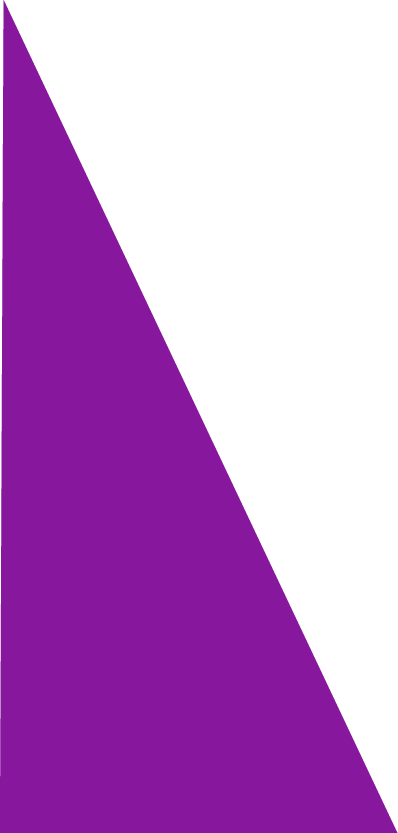 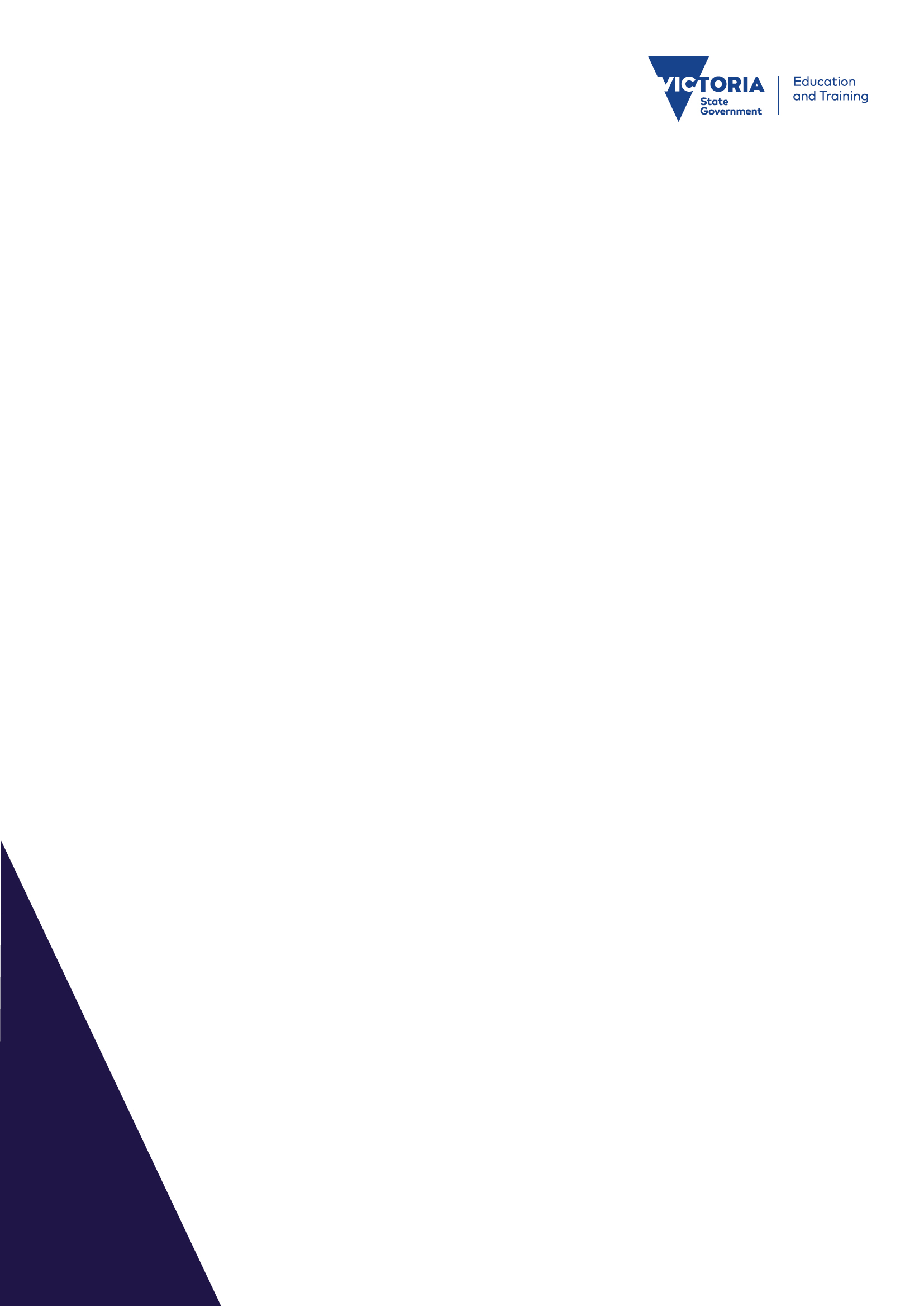 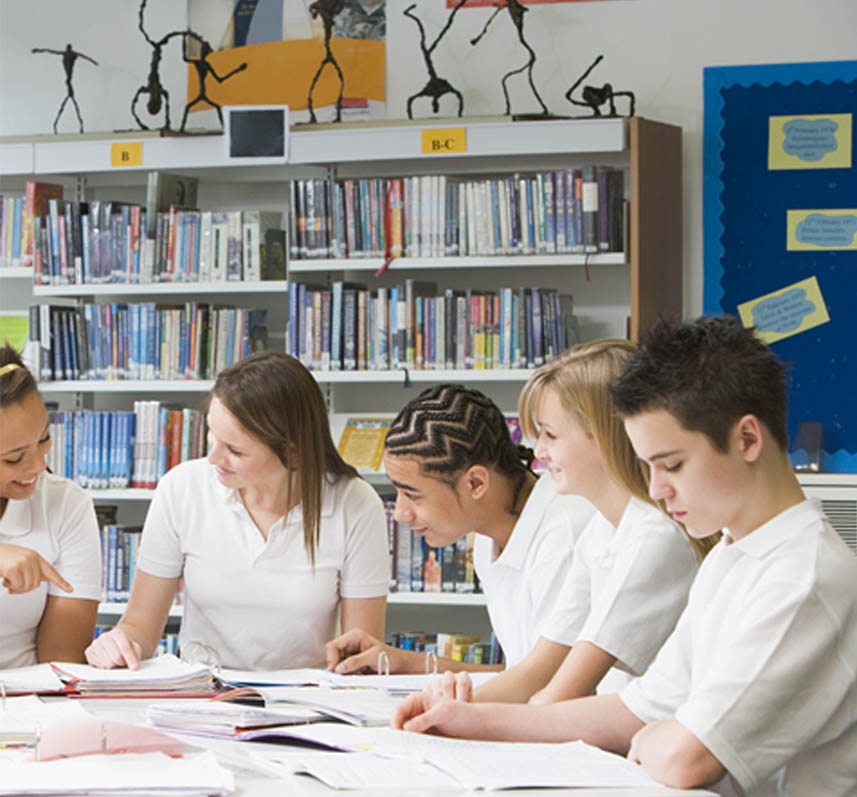 